It’ssnowy.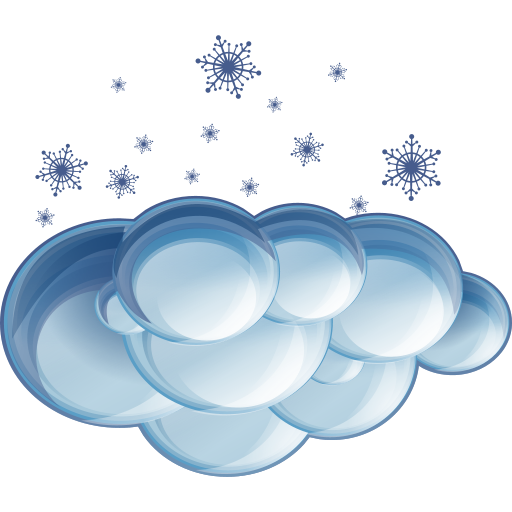 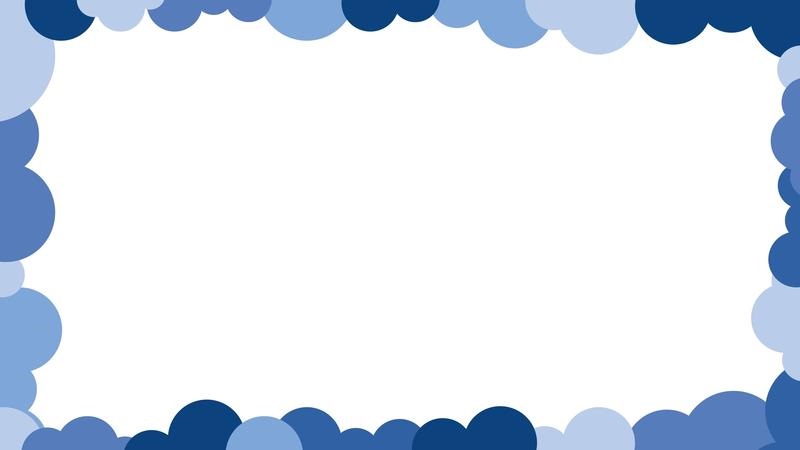 